Please send the form back to China Fish. We will send you a Hotel Confirmation Letter within 3 working days.HOTEL RESERVATION:(Reference: Exchange rate USD1.00 ≈ RMB 7.10)Note:- Reference Exchange Rate: the fee is to be paid according to the exchange rate released by Bank of  on the payment day.- Special room rate has arranged for guests before April 20, 2024. The room rates will be higher after this date. Booking is on the first-come-first-served basis- Breakfast & Service charge includedGUEST INFORMATIONName: (Mr. /Mrs. /Ms.)    Badge No: Name: (Mr. /Mrs. /Ms.)    Badge No: Check-in Date:        Check-out Date:  Later Check-in (after 16:00):  Yes             Check-in Time: (Or please let us know your check- time as soon as you know it)Bed Preference: Single (1 person/ 1bed)     Double / Double ( 2 persons / 2 beds)     Double ( 2 persons / 1 bed)    Non-Smoking	         Others Shuttle Information:□ Shuttle bus between hotel and venue-Ticket price of shuttle buses between hotels and venue will be available soon.Signature: 	      Date: ContactEmily Zhang/ Cheers Hsu: service_d@chinafish.cn/service@chinafish.cn Tel: +86-10-58203101/2/3 Ext. 608Phone: 0086-15210566392/0086-13520741597/0086-138Wechat: CHINAFISH1991/ CHINAFISH88Website: www.chinafishshow.org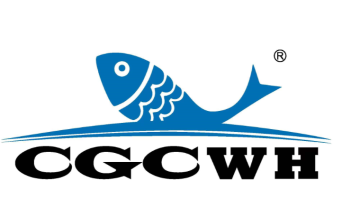 CGC SHOW 2024HOTEL RESERVATION FORMApr. 27-29, 2024Weihai International Economic And Trade Exchange CenterLocationHotelsRoom TypePrice (RMB)1st Choice2ndChoiceNumber of RoomsConnected to the VenueWeihai North Star International Business Hotel (0km to the venue)Superior RMB 360 NET(2 Beds 1 Bed)Connected to the VenueWeihai North Star International Business Hotel (0km to the venue)BusinessRMB 380 NET(2 Beds 1 Bed)Nearby Weihai Railway Station/Jiulongcheng DowntownWeihai Bliss Int' l Hotel (17km to the venue with 22-minute drive away)ElegantRMB 338 NET (2 Beds)Nearby Weihai Railway Station/Jiulongcheng DowntownWeihai Bliss Int' l Hotel (17km to the venue with 22-minute drive away)ElegantRMB 368 NET (1 Bed)Nearby Weihai Railway Station/Jiulongcheng DowntownWeihai Bliss Int' l Hotel (17km to the venue with 22-minute drive away)BusinessRMB 438 NET (2 Beds)Nearby Weihai Railway Station/Jiulongcheng DowntownWeihai Bliss Int' l Hotel (17km to the venue with 22-minute drive away)BusinessRMB 468 NET (1 Bed))Nearby Weihai Railway Station/Jiulongcheng DowntownWeihai Kowloons Hotel(16km to the venue with 20-minute drive away )StandardRMB 338 NET (2 Beds)Nearby Weihai Railway Station/Jiulongcheng DowntownWeihai Kowloons Hotel(16km to the venue with 20-minute drive away )StandardRMB 368 NET (1 Bed)Nearby Weihai International Exhibition Center/ Haibin Middle RoadBaohai Hotel (23km to the venue with 33-minute drive away)Standard (2 Beds) RMB 378 NET(Sea-view)Nearby Weihai International Exhibition Center/ Haibin Middle RoadBaohai Hotel (23km to the venue with 33-minute drive away)Standard (2 Beds) RMB 338 NET(Street-view)Nearby Weihai International Exhibition Center/ Haibin Middle RoadBaohai Hotel (23km to the venue with 33-minute drive away)Standard(1 Bed)RMB 418 NET(Sea-view)Nearby Weihai International Exhibition Center/ Haibin Middle RoadBaohai Hotel (23km to the venue with 33-minute drive away)Standard(1 Bed)RMB 378 NET(Street-view)Nearby Weihai International Exhibition Center/ Haibin Middle RoadWeihai International Commercial Affairs Hotel (25km to the venue with 38-minute drive away)StandardRMB 280 NET (2 Beds)Nearby Weihai International Exhibition Center/ Haibin Middle RoadWeihai International Commercial Affairs Hotel (25km to the venue with 38-minute drive away)Standard/ Family RoomRMB 300 NET(1 Bed)